Accountant with 2 Years Professional Experience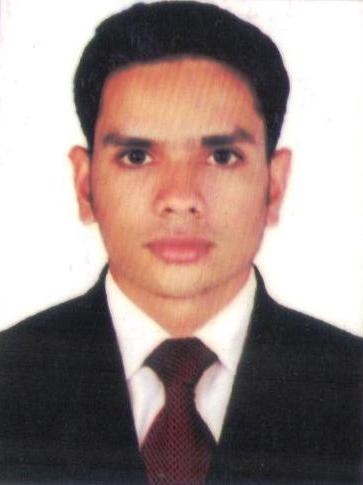 AFZAL Current Location: Dubai, UAEEmail: AFZAL.374359@2freemail.com CAREER OBJECTIVE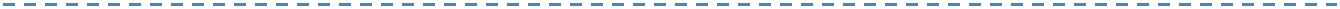 To build a strong and successful career in Accounts & Finance and to take responsibilities and fulfil them to the very extend I can.WORK EXPERIENCEAccountant: NHN Associates, Kerala, India (Aug 2015 –Aug 2017)JOB PROFILEUpdate and maintain day to day accounting journals, ledgers and other records detailing financial transactions Preparation of Quotation, Purchase order (LPO) & coordinating with customers and suppliers Monitoring Cash & Cash equivalent transactions and maintain working capital and liquidity Manage A/R , A/P & Outstanding by reconciling of customers/vendors accounts , & maintain ageing reports Reconcile Bank accounts, A/R & A/P, Associated & Intercompany accounts by gathering balancing information Prepare inventory ledger, Stock Register and physical stock verification Prepare employees leave salary , Gratuity and other benefits and manage Payroll & Advances Perform Periodical closing procedures and closing related duties Preparing the timely and accurate financial statements and reports (T/B, P&L, B/S , Cash Flows & Aging) for management review Maintaining Fixed Asset register & process depreciation schedules Liaison with Banks for Loans and Financing Facilities, auditors & regulatory agencies Work closely with internal and external auditors during financial and operational audits Perform various other duties and activities as assigned by management. EDUCATIONAL QUALIFICATION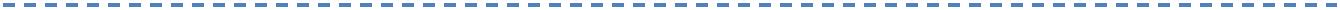 Bachelor of Commerce (B.Com), Calicut University, India Certificate of International Financial Accounting (Institute of International Accountants, India)IT SKILLSMicrosoft Office Accounting packages – Tally ERP & Peachtree Confident to do any Accounting Software PROFESSIONAL SKILLSFlexibility Adaptability Managing multiple priorities Ability to work with little or no supervision Time management Professionalism PERSONAL DETAILSDate of Birth	: 21/03/1993Gender	: MaleNationality	: IndianMarital Status	: SingleReligion	: MuslimLanguages Known  : EnglishVisa Status	: Visit VisaVisa Expiry	: 22/12/2017REFERENCEReference will be provided on demand.